ΙΣΤΟ ΡΙΟΜΗΧΑΝΗΚάποτε  ήταν ένας παππούς που είχε τέσσερα εγγόνια.Τα εγγόνια του τα λέγανε Πέτρο, Κώστα, Γιώτα και Ζωή. Πλησίαζαν Χριστούγεννα και ο παππούς είπε να φτιάξει στα εγγόνια τουτέσσερα  τσουρέκια. Έτσι την άλλη μέρα σηκώθηκε πρωί πρωί και άρχισε να ζυμώνει τα τέσσερα τσουρέκια. Το βράδυ ήρθαν τα εγγόνια του και ο παππούς έβγαλε τα τσουρέκια από τον φούρνο και τους τα σέρβιρε .Μέσα στα τσουρέκια είχε βάλει ένα φλουρί. Έτσι, όπως έτρωγε ο Πέτρος το τσουρέκι στην δεύτερη μπουκιά το δάγκωσε το φλουρί. Μόλις το κατάλαβε είπε:«Γιούπι το κέρδισα!». Όλοι οι άλλοι έμειναν με ανοιχτό στόμα γιατί καμιά άλλη χρονιά δεν το είχε κερδίσει. Όταν έφυγαν όλοι ο Πέτρος έμεινε για λίγο στον παππού του.Κατά τις 12 η ώρα  έφυγε και ο Πέτρος . Όταν έφτασε σπίτι έδειξε το φλουρί  στη μαμά του και στον μπαμπά του. Μόλις το είδαν είπαν «Μπράβο» και μετά πήγαν να κοιμηθούν  όλοι  μαζί.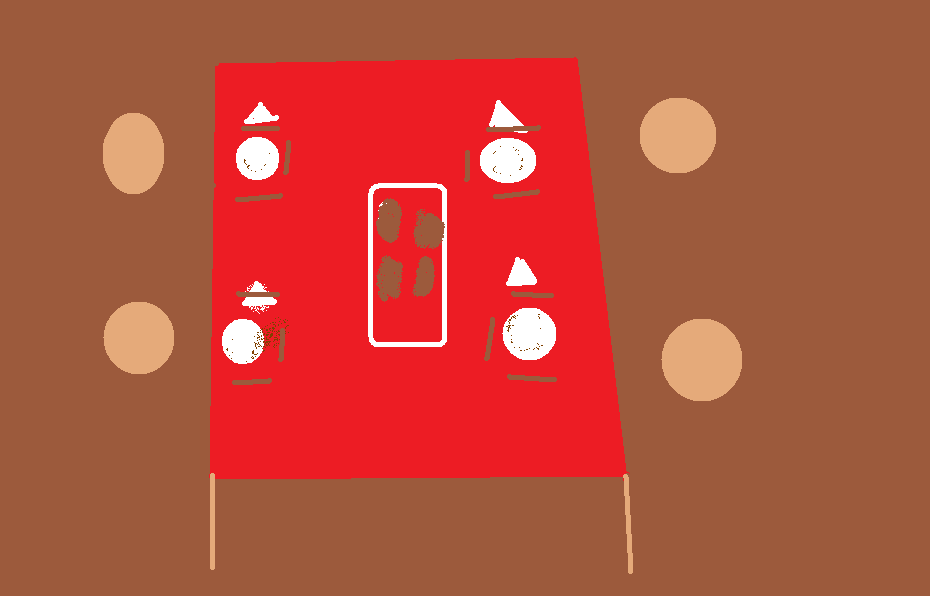 ΤΕΛΟΣ